Ostrołęka …………………………………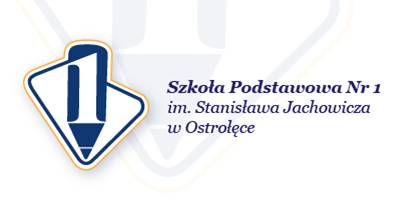 …………………………………..…….Nazwisko i imię wnioskodawcy………………………….……….……Adres do korespondencji……………………………………….Telefon kontaktowyWniosek o przyjęcie do Szkoły Podstawowej nr 1 im. Stanisława Jachowicza w OstrołęceZgłoszenie do klasy ……………………………. na rok szkolny ……………………………………Imię i nazwisko dziecka ……………………………………………………………………….Data urodzenia ……………………………………………………………...…………………….Numer PESEL dziecka …………………………………………………………………………..Miejsce zamieszkania dziecka …………………………………………..….……………….Imię i nazwisko matki/prawnego opiekuna …………………………………………..Miejsce zamieszkania……………………………………………………..…………………………………Telefon kontaktowy ……………………………………………………………..…………………………..Imię i nazwisko ojca/prawnego opiekuna ………………………………..…………..Miejsce zamieszkania………………………………………………………….……………………………Telefon kontaktowy ………………………………………………………………………….……………..Do wniosku dołączam dokumenty potwierdzające poniższe kryteria :⎕ Odprowadzanie podatku dochodowego na rzecz Miasta Ostrołęka przez rodzica/prawnego opiekuna⎕ Realizacja obowiązku szkolnego w danej szkole przez rodzeństwo kandydata ⎕ Kandydat obojga rodziców/opiekunów prawnych pracujących lub studiujących w systemie dziennym ⎕ Miejsce pracy jednego z rodziców/opiekunów prawnych znajduje się w obwodzie danej szkoły ⎕ W obwodzie szkoły zamieszkują krewni kandydata wspierający rodziców w zapewnieniu mu opieki ⎕ Wielodzietność rodziny kandydata ⎕ Niepełnosprawność kandydata lub członka rodziny kandydata (kopia orzeczenia o potrzebie kształcenia specjalnego lub orzeczenie o niepełnosprawności)⎕ Samotne wychowywanie kandydata przez rodzica ( oświadczenie lub prawomocny wyrok sądu orzekający rozwód lub separacje)Jestem świadomy/a   odpowiedzialności karnej za złożenie fałszywego oświadczenia *					……………………………………..					Podpis rodziców/prawnego opiekunaWyrażam zgodę na :⎕Na przetwarzanie danych dla celów przeprowadzenia rekrutacji⎕Na przetwarzanie danych w zakresie dalszej edukacja                                     ……………………………………..					Podpis rodziców/prawnego opiekuna* Zgodnie z art. 233 § 1 Kodeksu karnego – kto, składając zeznanie mające służyć za dowód w postępowaniu sądowym lub innym postępowaniu prowadzonym na podstawie ustawy, zezna nieprawdę lub zataja prawdę, podlega karze pozbawienia wolności do lat 3.